Министерство социальной защиты Республики Карелия Государственное бюджетное учреждение социального обслуживания Республики Карелия «Центр помощи детям, оставшимся без попечения родителей, №7»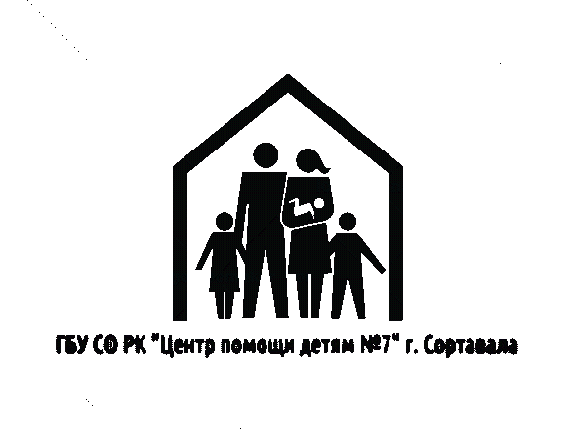 Отчет о деятельностиГосударственного бюджетного учреждения социального обслуживания Республики Карелия «Центр помощи детям, оставшимся без попечения родителей, №7»за 2019годСортавала, 2020Содержание:Основные сведенияАнализ исполнения плана ФХДАнализ выполнение государственного заданияАнализ численности и заработной платы, обеспечение кадрамиСостояние материально-технической базы, мероприятия по ее укреплению и закупкамМероприятия по исполнению предписаний надзорных органовМероприятия по повышению энергоэффективностиИнформация о наличии лицензии на медицинскую деятельность Отчет за 2019 год о выполнении Плана мероприятий («дорожной карты») по приведению организации в соответствие положениям постановления Правительства Российской Федерации от 24 мая 2014 года № 481 «О деятельности организаций для детей-сирот и детей, оставшихся без попечения родителей, и об устройстве в них детей, оставшихся без попечения родителей» на 2016–2020 годыИнформация о движении получателей социальных услуг:в стационарных отделенияхв полустационарных отделенияхИнформация о самовольных уходах из учреждения (число детей, количество уходов, меры по предупреждению самовольных уходов)Информация о несовершеннолетних получателях социальных услуг в стационарной форме, совершивших правонарушения и преступления, меры по предупреждениюИнформация о выполнении требований Федерального закона от 28 декабря 2013 года № 442-ФЗ «Об основах социального обслуживания граждан в Российской Федерации» (реестр, регистр, наличие ИППСУ)Информация о количестве оказанных социальных услуг в разрезе видов социальных услугИнформация об используемых технологиях работы, в том числе развитие семейно-воспитательных групп  и иных стационарозамещающих технологиях, используемых в целяхДИЗащита личных и имущественных прав получателей социальных услуг Основные проблемы, включая возвраты из замещающих семей. Перспективные направления деятельности учреждения на следующий год.1.Основные сведения.Название учреждения: Государственное бюджетное учреждение социального обслуживания Республики Карелия «Центр помощи детям, оставшимся без попечения родителей, №7» (ГБУ СО РК «Центр помощи детям №7») было зарегистрировано11 января . Юридический адрес: 186790, Республика Карелия, г. Сортавала, ул. Гагарина, д.10.Фактический адрес: 186790, Республика Карелия, г. Сортавала, ул. Гагарина, д.10.В учреждении два обособленных подразделения в г. Лахденпохья по адресу:Республика Карелия, г. Лахденпохья, ул. Бусалова, д.8. и г. Питкяранта:Республика Карелия, г. Питкяранта, ул. Горького, д. 49 «г».ФИО руководителя: Семенов Артем ВячеславовичКонтактные данные: директор, Семенов Артем Вячеславович, адрес: 186790, Республика Карелия, г. Сортавала, ул.Гагарина, д. 10; тел.: 8(81430)4-52-93, 8(81430)4-77-71, эл. почта: sortdd2001@mail.ruспециалист по кадрам, Минина Марина Чеславовна, 8(81430)47020заместитель директора по общим вопросам: Рысик Екатерина Олеговна
тел: 8(81430) 4-81-18заместитель директора по ГО и ЧС: Рудак Галина Валентиновна
тел: 8(81430)4-77-71заместитель директора по организации работы филиала (г. Лахденпохья): Нечаев Анатолий Павлович, адрес: 186730, РК, г. Лахденпохья, ул. Бусалова, д.8, тел.: 8(81450)22681, эл. почта: internat_dom@mail.ruЗаведующая отделением социальной реабилитации в стационарной форме (г. Сортавала): Коряковская Людмила Васильевна, тел.: 8(81430)45293Заведующая отделением социальной реабилитации в стационарной форме (г. Лахденпохья): Номеровская Галина Исаковна, тел.:8(81450)22681Заведующая отделением социальной помощи семье и детям г. Лахденпохья: Кликунова Маргарита Валерьяновна, тел.: 89004560632Заведующая отделением социальной помощи семье и детям г.  Питкяранта: Пименова Наталья Владимировна, адрес: 186810, РК, г. Питкяранта, ул. Горького, 49-г, тел: 8(81433)42205Интернет-сайт учреждения: http://www.sorthelpcenter.ru/Официальный государственный сайт: https://bus.gov.ru/pub/info-card/305074В социальной сети «Вконтакте»: https://vk.com/sorthelpcenter - г. Сортавалаhttps://vk.com/club167883997 – г. Питкярантаhttps://vk.com/public177503001 – г. ЛахденпохьяРеквизиты учрежденияУстав ГБУ СО РК «Центр помощи детям №7» зарегистрирован в ИФНС России по г. Петрозаводску 31.12.2015 г.ОГРН - 115100101016473ИНН – 1007026673КПП – 100701001Целью деятельности является предоставление социальных услуг – несовершеннолетним гражданам – получателям социальных услуг.К основным видам деятельности ГБУ СО РК «Центр помощи детям №7» относятся:1. оказание социальных услуг в стационарной, полустационарной форме, а также срочных социальных услуг;2. круглосуточный прием, содержание и воспитание несовершеннолетних граждан;3. организация профилактических и иных медицинских осмотров, а так же диспансеризация несовершеннолетних;4. организация, обеспечение и оптимизация санитарно-гигиенического и противоэпидемического режимов, режима дня, рационального питания и двигательного режима несовершеннолетних граждан;5. реализация индивидуальных программ реабилитации;6. организация отдыха и оздоровления несовершеннолетних граждан;7. осуществление полномочий опекуна (попечителя) в отношении несовершеннолетних граждан;8. деятельность по предупреждению нарушения прав и законных интересов несовершеннолетних граждан;9. временное предоставление жилых помещений и питания несовершеннолетним гражданам - получателям социальных услуг из числа лиц, завершивших пребывание в организациях для несовершеннолетних граждан, оставшихся без попечения родителей, но не старше 23 лет;10. деятельность по восстановлению нарушенных прав и законных интересов несовершеннолетних граждан;11.обеспечение условий доступности социальных услуг для получателей с ограниченными возможностями здоровья;12. деятельность по профилактике отказа родителей от воспитания своих детей, ограничения их в родительских правах, лишения их родительских прав, а также по обеспечению возможности восстановления в родительских правах или отмены ограничения родительских прав;13. содействие в устройстве несовершеннолетних граждан, оставшихся без попечения родителей, под опеку (попечительству), либо в иные формы семейного воспитания;14. информационные кампании по привлечению желающих усыновить/удочерить или принять под опеку (попечительство) несовершеннолетних граждан, оставшихся без попечения родителей;15. сопровождение семей усыновивших/удочеривших или принявших под опеку (попечительство) несовершеннолетних граждан, оставшихся без попечения родителей;16. мероприятия по социальной адаптации несовершеннолетних и совершеннолетних граждан, завершивших пребывание в организации для детей-сирот, но не старше 23 лет;17. мероприятия по восстановлению или компенсации утраченных или нарушенных способностей к бытовой, социальной или профессиональной деятельности и интеграции несовершеннолетних граждан в общество;18. обеспечение безопасности несовершеннолетних и совершеннолетних граждан;19. организация и проведение подбора и подготовки граждан, выразивших желание стать опекунами или попечителями несовершеннолетних граждан, либо принять их в семью на воспитание;20. выявление несовершеннолетних граждан, нуждающихся в установлении над ними опеки или попечительства, включая обследование условий жизни таких несовершеннолетних граждан и их семей в порядке, утвержденном Правительством РФ.Плановая мощность в 2019 году составила:Стационарных мест - 37 несовершеннолетних и 2 совершеннолетнихПолустационарных (отделения социальной помощи семье и детям) – 450 несовершеннолетних;8 совершеннолетних, завершивших пребывание для детей-сирот; 290 совершеннолетних получателей услуг.В том числе, дневное пребывание – 40 несовершеннолетних.На основании Приказа Министерстваздравоохранения и социального развития Республики Карелия «Об утверждении структуры и нормативной штатной  численности работников государственного бюджетного учреждения социального обслуживания Республики Карелия «Центр помощи детям, оставшимся без попечения родителей, №7» была введена штатная численность работников учреждения. В настоящее время структура учреждения  представлена следующим образом: г. Сортавала (53 чел.):1. Административно-хозяйственная часть2. Отделение социальной реабилитации в стационарной форме, на базе которого в открыто Приёмное отделение (г. Сортавала, ул. Гагарина, 10).3. Отделение социальной помощи семье и детям (г. Сортавала, ул. Гагарина, 10),  которое состоит из:Сектора социальной реабилитации в полустационарной форме;Сектора профилактики социального сиротства, в котором функционируют:Служба сопровождения замещающих семей (в том числе «Служба по отбору и подготовке граждан, выразивших желание принять на воспитание в свою семью ребёнка, оставшегося без попечения родителей»)Служба постинтернатного сопровождения«Мобильная бригада».Обособленное подразделение г. Лахденпохья(36 чел.):1. Административно-хозяйственная часть;2. Отделение социальной реабилитации в стационарной форме (г. Лахденпохья, ул. Бусалова, 8)3. Отделение социальной помощи семье и детям (г. Лахденпохья, ул. Бусалова, 8),  которое состоит из:Сектора социальной реабилитации в полустационарной форме;Сектора профилактики социального сиротства, в котором функционируют:Служба сопровождения замещающих семей (в том числе «Служба по отбору и подготовке граждан, выразивших желание принять на воспитание в свою семью ребёнка, оставшегося без попечения родителей»)Обособленное подразделение г. Питкяранта (7 чел.):Отделение социальной помощи семье и детям (г. Питкяранта, ул. Горького, 49-г),  которое состоит из:1. Сектор социальной реабилитации в полустационарной форме;2. Сектор профилактики социального сиротства.Вывод: в структуре ГБУ СО РК «Центр помощи детям №7» имеется два стационарных отделения, в них – оно приёмное отделение; три отделения социальной помощи семье и детям, в них  - 3 группы дневного пребывания, две службы по отбору и подготовке граждан, выразивших желание принять на воспитание в свою семью ребёнка, оставшегося без попечения родителей, одна служба постинтернатного сопровождения, одна «Мобильная бригада».2.Анализ исполнения плана ФХДВ 2019 году ГБУ СО РК «Центр помощи детям №7» государственное задание в натуральных показателях выполнено в полном объеме. В денежном выражении государственное задание было выполнено не полностью (-0,5%). Причиной этого является существенная экономия средств Учреждения по статьям коммунальные услуги и продукты питания. Помимо этого,  на протяжении всего финансового года по плану ФХД неоднократно вносились изменения в финансирование статей расходов, и планирование расходов по этой причине было осложнено. В таблице 1 представлены основные  статьи расходов и  проценты выполнения плана финансово- хозяйственной деятельность ГБУ СО РК в 2019 г.Таблица №1Вывод: выполнение  плана ФХД составляет 97,9%. Наименьшее исполнение по пункту «Транспортные услуги» - 45,8%. В сравнении с 2018 годом % выполнения вырос на 4,9%.3.Анализ выполнение государственного заданияВ таблице 2 представлены наименование государственных услуг, проценты выполнения государственного задания и причины неисполнения государственных услуг, видов работ.Таблица №2Вывод: общий процент выполнения государственного задания ГБУ СО РК «Центр помощи детям №7» в 2019 году составил 100,5%. Незначительное перевыполнение государственного задания по услугам «Предоставление социального обслуживания в полустационарной форме» связано с активной работой «Мобильных бригад» (оказание социальной помощи семьям в отдалённых населённых пунктах района обслуживания) и востребованность срочных социальных услуг.4. Анализ численности и заработной платы, обеспечение кадрамиВ 2019 году отмечается положительная тенденция роста заработной платы у всех категорий работников. Исключение составляют руководитель учреждения и его заместители. Указанные изменения отражены в таблице 3.Таблица №3     Анализ средней заработной платы и роста ее к 2018 годуИнформация о средней заработной плате в разрезе представлена в таблице 4 и диаграмме 1 и выглядит следующим образом:Таблица №4.Диаграмма №1.Анализ соответствия установленного предельного уровня соотношения среднемесячной заработной платы руководителя, заместителя руководителя и главного бухгалтера к среднемесячной заработной плате работников ГБУ СО РК «Центр помощи детям №7» представлен в таблице 5.Таблица №5.Анализ соответствия количества должностей административно-управленческого персонала в зависимости от численности работников представлен в таблице 6.Таблица №6.*** Под административно-управленческим персоналом понимается руководитель учреждения, его заместители, главный бухгалтер, руководители структурных подразделений (за исключением руководителей обособленных подразделений и руководителей структурных подразделений (в случае отсутствия обособленных подразделений), осуществляющих деятельность вне населенного пункта, являющегося местом государственной регистрации учреждения).Анализ изменения численности, в соответствии с соблюдением нормативов численности заместителей руководителей, установленных нормативным правовым актом Правительства Республики Карелия представлен в таблице 7.Таблица №7.Реализация в ГБУ СО РК «Центр помощи детям №7» кадровой политики представлена в таблице 8.Таблица №8.Вывод: укомплектованность кадрами ГБУ СО РК «Центр помощи детям №7» в 2019 году составила 83%. Доля управленческого персонала составляет 10%.Удалось сохранить большую часть сотрудников, особенно этот касается педагогического состава работников со стажем работы в учреждении более 10 лет. Доля сотрудников, которые работают в учреждении менее 2 лет составляет 10%. Нехватка молодых специалистов является негативным фактором дальнейшего развития учреждения.В сентябре 2019 года было начато поэтапное сокращение стационарного отделения в г. Лахденпохья.  Были сокращены 4 специалиста: 3 воспитателя и 1 помощник воспитателя.Всего за 2019 год из учреждения уволилось (по собственному желанию, сокращению) 12 сотрудников, вновь поступило 14 специалистов. Основное движение персонала происходило в г. Сортавала, так как Центр не выдерживает конкуренции с образовательными учреждениями Сортавальского муниципального района (заработная плата ниже, отсутствует педагогический стаж, нет педагогического отпуска, нет возможности подтверждения уровня квалификации педагогических работников).Повышение квалификации в общей сложности прошли 36 специалистов учреждения.Зарплаты работников в целом по учреждению выросли по сравнению с 2018 годом на 7%, за исключением директора (уменьшение на 5%) и его заместителей (уменьшение на 23%), несмотря на выполнение и перевыполнение планов и государственного задания Центром.Состояние материально-технической базы, мероприятия по ее укреплению и закупкам.В таблице 9 приведены основные характеристики недвижимых объектов с указанием года постройки и степень огнестойкости, перечислены основные мероприятия по улучшению материально- технической базы.Таблица №9В оперативном управлении учреждения также находятся 2 автотранспортных средства:1.Микроавтобус Фиат Дукато – 2009 г. Состояние неудовлетворительное. Пробег 150000 км. Нуждается в замене по причине регулярных ремонтных работ. Общие затраты на ремонтные работы в 2019 г. -  56300 рублей.2.Легковой автомобиль 2018 г. - Лада Ларгус Кросс. Состояние удовлетворительное. Пробег 60000 км. Общие затраты на техническое обслуживание в отчетном периоде – 33500 рублей. В рамках спонсорской помощи привлечено: В таблице 10 приведены данные по проекту  «Детские дома Карелии – 2019» РОО «Карельский союз защиты детей». В 2019 году дляГБУ СО РК «Центр помощи детям № 7» были выделены и израсходованы по статьям следующие денежные средства:											Таблица №10Итого, общая сумма израсходованных денежных средств по г. Сортавала и г. Лахденпрохья составляет 195 868 (сто девяносто пять тысяч восемьсот шестьдесят восемь) рублей, 00 копеек.Также в отчетном периоде благотворительную помощь учреждению оказал ООО «АИКОМ» (г. Санкт-Петербург)  на сумму 150000 рублей. Денежные средства в полном объеме были использованы на ремонт пищеблока в г. Лахденпохья (предписание на устранение нарушений). Годом ранее, также в г. Лахденпохья, указанная организация осуществила ремонт трех спальных комнат.На протяжении 2019 года администрацией Центра велись переговоры с Президентом Холдинга «Адамант» по вопросу оказания благотворительной помощи Учреждению в размере 4600 тыс. руб. Решение по данному вопросу будет принято стороной благотворителя в первом квартале 2020 г. В случае положительного решения данного вопроса ремонтно-восстановительные работы будут начаты летом 2020 г.Неоценимую помощь ГБУ СО РК «Центр помощи детям №7» оказывают предприятия и организации указанные в таблице 11.Таблица № 11.Вывод: количество привлечённых средств за 2019 год аналогично показателю 2018 года.В целом состояние материально-технической базы удовлетворительное, есть необходимость в ремонте фасадов зданий и помещений, приобретении/ замене автобуса.В 2020 году планируютсяремонтно-восстановительные работы фасада здания общежития г. Сортавала, ремонт помещений групп, выполнение мероприятий для приведения Учреждения в соответствии 481 Постановления РФ.Мероприятия по исполнению предписаний надзорных органов.В таблице 12 представлены предписания, нарушения с указанием органа выписавшего предписание, сроками и планом по устранению данных предписаний ГБУ СО РК «Центр помощи детям №7». Таблица №12Мероприятия по повышению энергоэффективности.В 2019 году ГБУ СО РК «Центр помощи детям №7» было приобретено и установлено энергосберегающих светильников на общую сумму – 636000 рублей. К сожалению, осуществить все запланированные мероприятия не удалось по причине того, что организация ООО «Нева-Свет», признанная победителем по результатам торгов не приступила к исполнению условий договора. ГБУ СО РК «Центр помощи детям №7» было вынуждено расторгнуть договор в одностороннем порядке и осуществить прямую закупку энергосберегающих светильников у УФСИН по Республике Карелия. В 2019 году были выполнены работы по утеплению части кровли в основном здании общежития в г. Сортавала в сумме 314600 рублей. Общая площадь утепления составила 250 кв.м.  Была произведена установка запорно-регулирующей аппаратуры в административно-хозяйственных помещениях. Общая сумма с учетом установки – 140000 рублей. В период 2020-2021 г.г. планируется довести количество энергосберегающего освещения в г. Сортавала до 100% (в настоящий момент - 80%), в г. Лахденпохья в период 2020-2021 г.г. до 100% в фактически занимаемых на тот момент помещениях, в г. Питкяранта энергосберегающее освещение в полном объеме было успешно установлено в 2017 г.Информация о наличии лицензии на медицинскую деятельность (вид деятельности, реквизиты).В городе Сортавала заключен договор оказания услуг с ГБУЗ «Сортавальская ЦРБ» на медицинское обслуживание получателей социальных услуг. Указанный договор заключен на неопределенный срок. Воспитанники Центра в г. Сортавала своевременно получают медицинские услуги в полном объеме. Медицинский кабинет оборудован всем необходимым и прошел лицензирование. В начале 2018 г. работа медицинского кабинета прошла всестороннюю проверку Прокуратуры и Филиала ФБУЗ "Центра гигиены и эпидемиологии в Республике Карелия" в г. Сортавала, Питкярантском, Лахденпохском и Олонецком районах, замечания по работе кабинета не выявлены. В городе Лахденпохья медицинский кабинет прошел лицензирование в 2018 году, однако, с момента основания Центра найти возможность привлечения в Учреждение медицинский персонал не представляется возможным. В адрес ГБУЗ «Сортавальская ЦРБ» было направлено 3 письма в период с 2016 по 2018 г.г., которые были оставлены без удовлетворения.9.Отчет за 2019 год о выполнении Плана мероприятий («дорожной карты») по приведению организации в соответствие положениям постановления Правительства Российской Федерации от 24 мая 2014 года № 481 «О деятельности организаций для детей-сирот и детей, оставшихся без попечения родителей, и об устройстве в них детей, оставшихся без попечения родителей» на 2016–2020 годыТаблица №13Вывод:ГБУ СО РК «Центр помощи детям №7» эффективно ведёт деятельность по реализации положений постановления Правительства Российской Федерации от 24 мая 2014 года № 481 «О деятельности организаций для детей-сирот и детей, оставшихся без попечения родителей, и об устройстве в них детей, оставшихся без попечения родителей».10.Информация о движении получателей социальных услуг.Таблица №14.Вывод: преобладающее большинство несовершеннолетних устраиваются в биологические семьи. За 2019год устроено в замещающие семьи 14% детей, как и в 2018 году. В настоящее время в ГБУ СО РК «Центр помощи №7» большинство детей – старшего подросткового возраста, поэтому в большинстве случаев они становятся выпускниками Центра – 48% от общего количества выбывших.11. Информация о самовольных уходах из учреждения.Одна из проблем – самовольные уходы со стороны несовершеннолетних. Указанная проблема особенно часто возникала в г. Лахденпохья. Усилиями специалистов учреждения, удалось снизить процент самовольных уходов воспитанников относительно 2018 г., однако эта проблема не была решена полностью. Специалисты учреждения проводят регулярную работу по предотвращению самовольных уходов среди несовершеннолетних.12. Информация о несовершеннолетних, совершивших правонарушения  и преступления.Таблица №15.Вывод:  общее количество   несовершеннолетних,  состоящих на учете в ПДН, КДН и ЗП составляет 12 человек. Больше всего  правонарушений среди получателей услуг в стационарной форме связано с кражами. Получатели социальных услуг: Грачев А., Грачев Д., Фокин Д., Панчуев Н. уже  были поставлены на профилактический учет в ПДН, проживая в кровной семье. Большинство правонарушений среди несовершеннолетних получающих услуги в полустационарной форме связано с административным правонарушением появление в состоянии алкогольного опьянения. Меры по предупреждению правонарушений проводятся в системе:- организация работы Совета профилактики (1 раз в месяц по плану);- индивидуальные беседы с подростками, склонными к правонарушениям  (в течение года);-проведение планерок с воспитателями по проблемам безнадзорности и правонарушений;- активизация работы по пропаганде правовых знаний среди несовершеннолетних с участием инспектора ПДН,  секретаря КДН и ЗП;- организация досуговых мероприятий;- цикл мероприятий «Мы – за здоровый образ жизни» (в течение года);- контроль за посещением школьных занятий;- проводятся внеплановые мероприятия: индивидуальные беседы с детьми, которые совершили  правонарушения с привлечением сотрудников полиции, инспектора ПДН;– вопросы по формированию ЗОЖ (без акцента на конкретную проблему. Особенно при работе с детьми начальной школы!!!!! Профилактическая программа воспитателя «Детской социальной гостиной» - «Полезные навыки») - проведён тренинг с привлечением специалистов наркологического диспансера из г.Петрозаводск.- консультации по вопросу формирования алкогольной зависимости с использованием   схемы «Стена» (сборник Радика Галиахметова «Алкоголизм в семье – помочь можно каждому»).- в рамках реализации программ «Ребёнок в безопасном мире», «Подросток».- в рамках ИППСУ проводится коррекционная работа психологами ЦентраПо запросу ПДН (о проведении профилактической работы с подростками, находящимися на учёте по данной проблеме) социальным педагогами, психологами и специалистами по социальной работе организуются  рейды с консультациями в условиях семьи - консультации по вопросу формирования алкогольной зависимости с использованием   схемы «Стена» (сборник Радика Галиахметова «Алкоголизм в семье – помочь можно каждому»). Предложены услуги ЦПД №7. 13. Информация о выполнении требований ФЗ №442В соответствии с требованиямиФедерального закона от 28 декабря 2013 года № 442-ФЗ «Об основах социального обслуживания граждан в Российской Федерации», ГБУ СО РК «Центр помощи детям №7» внесён в реестр поставщиков социальных услуг, в учреждении ведётся регистр получателей социальных услуг (ПСУ «Катарсис»). Социальное обслуживание получателей социальных услуг в отделениях учреждения осуществляется с учетом их индивидуальных потребностей и в соответствии с Порядком предоставления социальных услуг.В соответствии с требованиями ФЗ №442социальные услуги предоставляются гражданину на основании ИППСУ и договора о предоставлении социальных услуг, заключаемого между ГБУ СО РК «Центр помощи детям №7» и гражданином или его законным представителем.При предоставлении срочных социальных услуг в целях оказания неотложной помощи осуществляется в сроки, обусловленные нуждаемостью получателя социальных услуг, без составления индивидуальной программы и без заключения договора о предоставлении социальных услуг. Основанием для предоставления срочных социальных услуг является заявление получателя социальных услуг, а также получение от медицинских, образовательных или иных организаций, не входящих в систему социального обслуживания, информации о гражданах, нуждающихся в предоставлении срочных социальных услуг. Подтверждением предоставления срочных социальных услуг является акт о предоставлении срочных социальных услуг, содержащий сведения о получателе и поставщике этих услуг, видах предоставленных срочных социальных услуг, сроках, дате и об условиях их предоставления. Акт о предоставлении срочных социальных услуг подтверждается подписью их получателя.Все получатели занесеныв регистр получателей социальных услуг, посредством ПСУ «Катарсис».Таблица №16Вывод: наибольшее количество получателей услуг по ИППСУкак и в прошлом году составили несовершеннолетние, получающие услуги в полустационарной форме социального обслуживания. По сравнению с прошлым годом количество получателей срочных социальных услуг увеличилось на10,5%.14. Информация о количестве оказанных услуг в разрезе видов социальных услуг.ГБУ СО РК «Центр помощи детям №7» в соответствии с уставной деятельностью, с ФЗ №442, предоставляет следующие виды социальных услуг:социально-бытовые, социально-медицинские, социально-психологические, социально-педагогические, социально-правовые, социально-трудовые, социально-медицинские, услуги в целях повышения коммуникативного потенциала получателей социальных услуг с ограничениями жизнедеятельности, срочные социальные услуги в стационарной и полустационарной форме.Количество предоставленных услуг в разрезе форм и по видам предоставляемых услуг  приведены в таблице 17.Таблица №17.Анализ  предоставленных срочных социальных услуг представлен в таблице 18.Таблица №18.Вывод:наиболее востребованными социальными услугами являются социально-бытовые и социально-педагогические услуги по всем формам обслуживания.Это связано с обстоятельствами, на основании которых граждане были признаны нуждающимися в социальном обслуживании, большинство - наличие ребенка или детей (в том числе находящихся под опекой, попечительством), испытывающих трудности в социальной адаптации. Поэтому с каждым получателем услуг проводится комплекс реабилитационных мероприятий, направленных на оказание психолого-педагогической, медико-социальной реабилитации, социально-правовой помощи. Анализируя востребованность срочных социальных услуг можно сделать вывод, что самыми востребованными являются услуги по содействию в получении экстренной психологической помощи и юридической помощи в целях защиты прав и законных интересов получателей социальных услуг.15.Информация об использованных технологиях работы.В своей деятельности специалисты ГБУ СО РК «Центр помощи детям №7» используют различные технологии:социально-реабилитационные (коррекционные) технологии (программы работы с совершеннолетними и несовершеннолетними получателями услуг): профилактики девиантного поведения, профилактика правонарушений, профилактика жестокого обращенияздоровье-сберегающие технологиитехнология работы с кровной семьей (профилактика социального сиротства, сопровождение семьи)технология работы с  замещающей семьей в условиях полустационара (сопровождение семьи)социально -досуговые  технологииВсе получатели услуг охвачены различными технологиями.В таблице19 «Технологии работы» представлены  реализованные в 2019 году в ГБУ СО РК «Центр помощи детям №7» программы и технологииТаблица №19.Технологии работыВозможна организация семейно-воспитательных групп в ГБУ СО РК «Центр помощи детям №7»:Общее количество имеющихся должностей воспитателей СВГ в учреждении – 3Количество открытых групп (СВГ) – 0Численность детей, помещенных в СВГ – 0Причина отсутствия СВГ: успешное устройство несовершеннолетних в семьи в иные формы семейного воспитанияСтационаро-замещающие технологии, формы, инструменты используемые в целях деинституционализации детей – сирот и детей, оставшихся без попечения родителей, представлены в таблице 20.Таблица №20.Постинтернатное сопровождение выпускников.В ГБУ СО РК «Центр помощи детям №7»ведётся постинтернатное сопровождение выпускников, как в стационарной, так и полустационарной форме. Для урегулирования этого вопроса были разработаны и утверждены нормативно-правовые акты, регламентирующие деятельность по сопровождению выпускников:«Положение о Службе сопровождения выпускников» (от 2016 года)«Положение о постинтернатном сопровождении выпускников интернатных учреждений» (от 2018 года)Таблица №21.Количество выпускников получающих услуги сопровождения:в стационарной форме социального обслуживания – 14 (из них, 7 совершеннолетних)в полустационарной форме – 8 совершеннолетнихФормы сопровождения:Кураторство/ наставничествоСоциально-правовое сопровождение (правовое консультирование, рофориентационное консультирование)Пихолого-педагогическое сопровождение (направленно на формирование образовательной среды и положительного опыта эмоциональных воздействий), психологическая помощь и поддержкаСоциальный патронажОказание помощи в трудоустройстве, обученииМедико-социальное сопровождение16. Защита личных и имущественных прав получателей социальных услуг.Мероприятия по защите личных и имущественных прав получателей социальных услуг в стационарной форме на 01.01.2020 года отражены в таблице 22.Таблица №22.Вывод: в списочном составе ГБУ СО РК «Центр помощи детям №7» на 01.01.2020 г. числится 37 получателей социальных услуг, из них: несовершеннолетних – 30, совершеннолетних – 7 Проходят обучение в профессиональных учебных заведениях: 7 совершеннолетних и 7 несовершеннолетних.В ГБУ СО РК «Центр помощи детям №7» на 01.01.2020 года находится 3 несовершеннолетнихна основании Федерального закона от 24.06.1999 № 120 ФЗ «Об основах системы профилактики безнадзорности  и правонарушений несовершеннолетних». За 2019 год:- детей находящихся в трудной жизненной ситуации – 11.- детей-инвалидов – 3;- пенсии по потере кормильца получают 18 человек;- пенсии по инвалидности  - 2- алименты выплачивают 16 родителей;- 18 родителей являются злостными неплательщиками алиментов. С ними проводится работа, как специалистами Центра, так и сотрудниками службы судебных приставов РК (уголовные дела по ст.157 ч.1). Кроме того, ведётся профилактическая работа по неуплате алиментов.Суды:В суд подавались 6 исков по замене стороны исполнения, по истребованию алиментов. Центр также выступал ответчиком в суде по 3 искам о восстановлении родительских прав. Специалисты Центра оказали содействие родителям по восстановлению их в родительских правах.Жилье:В 2019 году в списки на получение жилья внесены 2 получателей социальных услуг. 30 получателей социальных услуг, достигших 14 летнего возраста, уже были внесены в список на получение жилого помещения.Собственниками (долевыми) жилых помещения являются 5 получателей социальных услуг. Два раза в год проводится акт обследования данных жилых помещений.17. Основные проблемы. Перспективные направления деятельности.Одна из проблем - возвраты из замещающих семей районов, не относящихся к зоне обслуживания ГБУ СО РК «Центр помощи детям №7». Общее количество возвратов несовершеннолетних в ГБУ СО РК «Центр помощи детям №7» за истекший период составило – 3 несовершеннолетних, из них 2 из г. Питкяранта, 1 из г. Петрозаводска.Основные причины возврата: формальная причина – «не справился с обязанностями опекуна». Фактическая – не желание опекунов справляться с трудностями воспитания несовершеннолетних.Мероприятия по сопровождению замещающих семей с целью профилактики возвратов детей из замещающих семей:- работа с семьями в рамках ИППСУ- памятки- беседы, встречи, родительские собрания- совместные досуговые мероприятия- поддержка: юридическая, психологическая Перспективные направления деятельности учреждения:1. Работа с семьями, находящимися в трудной жизненной ситуации, в целях обеспечения права  ребенка на семью:- профилактика семейного неблагополучия;- сокращение стационарных мест, посредством закрытия стационарного отделения в г. Лахденпохья;- развитие семейных форм замещающего попечения;- продолжение работы по постинтернатному сопровождению лиц из числа детей-сирот и детей, оставшихся без попечения родителей;- работа с замещающими семьями для предотвращения «вторичного сиротства»;- реализация технологии «Работа со случаем».2. Информирование населения о работе Центра:- ежеквартальный выпуск брошюр, памяток, буклетов;- постоянное обновление Интернет-ресурсов- встречи с населением3. Обеспечение непрерывной деятельности «Службы по отбору и подготовке граждан, выразивших желание принять на воспитание в свою семью ребёнка, оставшегося без попечения родителей»4. Приведение учреждения в соответствие с  требованиями постановления Правительства Российской Федерации от 24 мая 2014 года № 481 «О деятельности организаций для детей-сирот и детей, оставшихся без попечения родителей, и об устройстве в них детей, оставшихся без попечения родителей»5. Работа с детьми, проживающими в Центре:- подготовке детей-сирот и детей, оставшихся без попечения родителей, к возвращению в родную семью, устройству в замещающую семью;- защита прав детей6. Развитие стационарозамещающих технологий:- Продолжить реализацию технологии «Мобильнаябригада» г. Сортавала.- Реализовать технологию «Мобильная бригада» в г. Питкяранта.- Продолжить реализацию технологии  «Полевые работники» в п. Салми. Планируется увеличить количество «полевых» сотрудников. - Открыть дополнительную группу дневного пребывания отделения социальной помощи семье и детям в г. Сортавала7. Продолжить и развить работу с добровольцами и оказанию добровольческих услуг в Центре.8. Продолжить работу с кадрами:-  курсы повышения квалификации- обучение и переобучение сотрудников в соответствии со спецификой учреждения и профессиональными стандартами9. Устранение нарушений, выявленных в ходе проверок10. Обновление материально-технической базыДиректор ГБУ СО РК «Центр помощи детям №7»    _______________А. В. СеменовЭкономическая классификация расходовЭкономическая классификация расходовБюджетные ассигнования Кассовые расходы на отчетную дату% исполнения КОСГУБюджетные ассигнования Кассовые расходы на отчетную дату% исполнения Наименование статьиКОСГУБюджетные ассигнования Кассовые расходы на отчетную дату% исполнения КОСГУБюджетные ассигнования Кассовые расходы на отчетную дату% исполнения РАСХОДЫ20044931182,0144565886,8499,2Оплата труда и начисления на оплату труда21037080516,8037041309,0399,9Заработная плата21128383399,1628357683,4099,9Прочие выплаты212278846,80265354,8095,2из них: оплата проезда к месту отдыха и обратно153233,90153233,90100,0Начисления на оплату труда2138418270,848418270,83100,0Приобретение услуг2206991751,186665663,7895,3Услуги связи221212239,86212239,86100,0Транспортные услуги2226000,002750,0045,8Коммунальные услуги2233692609,113691374,13100,0из них: оплата отопления2514625,242514625,24100,0оплата электроэнергии933220,55633220,5567,9оплата водоснабжения231108,13229873,1599,5оплата газа0,00прочие13655,1913655,19100,0Арендная плата за пользование имуществом2240,00Услуги по содержанию имущества2251809464,061666847,0492,1из них: капитальный ремонт зданийтекущий ремонт зданий1052559,001052559,00100,0нештатный фонд с начислениямиПрочие услуги2261192985,151015568,8585,1из них: охрана23 166,023 166,0100,0страхование2279000,007430,9082,6оплата услуг, работ для целей капитальных вложений22869453,0069453,00100,0Социальное обеспечение260741341,68741341,68100,0Пособия по социальной помощи населению262506292,72506292,72100,0Пособия сотрудникам по сокращению264235048,96235048,96100,0Прочие расходы290117572,35117572,35100,0из них: налог на землю100663,00100663,00100,0налог на имущество9212,009212,00100,0транспортный налог7697,357697,35100,0ПОСТУПЛЕНИЕ НЕФИНАНСОВЫХ АКТИВОВ3007752561,837016036,4790,5Увеличение стоимости основных средств3101466508,001078908,0073,6Увеличение стоимости материальных запасов3406286053,835937128,4794,4из них: медикаменты65000,0064993,45100,0питание4450539,194103940,3892,2ГСМ296702,41296702,41100,0котельное топливо0,000,00мягкий инвентарь603423,78603423,78100,0ИТОГО РАСХОДОВ52683743,8451581923,3197,9№ п/пНаименование услугиПроцент выполненияПроцент неисполнения, причины неисполнения1Содержание и воспитание детей-сирот и детей, оставшихся без попечения родителей, детей, находящихся в трудной жизненной ситуации1002Психолого-медико-педагогическая реабилитация детей99,33Оказание консультативной, психологической, педагогической, юридической, социальной и иной помощи лицам из числа детей, завершивших пребывание в организации для детей-сирот1004Содержание лиц из числа детей-сирот и детей, оставшихся без попечения родителей, завершивших пребывание в организации для детей-сирот, но не старше 23 лет1005Предоставление социального обслуживания в полустационарной форме102,66Предоставление социального обслуживания в полустационарной форме101Итого100,5показатели2018г2018г2019г2019гтемп роста к заработной плате за 2018 год, %темп роста к заработной плате за 2018 год, %показателиФактическая средне-месячная заработная плата, руб.Фактическая средне-месячная заработная плата, руб.Фактическая средне-месячная заработная плата, руб..Фактическая средне-месячная заработная плата, руб..показателив т.ч.:в т.ч.:в т.ч.:показателиработников за отчетный периодработников без учета внешних совместителейработников за отчетный периодработников без учета внешних совместителейработников за отчетный периодработников без учета внешних совместителейпо учреждению, из них24 480,9224 519,1924 753,1224 819,98101,11101,23руководитель учреждения80 181,6780 181,6775 687,5075 687,5094,4094,40заместители руководителя58 087,0858 087,0844 331,4844 331,4876,3276,32основной персонал23 120,1523 206,2724 767,1824 767,18107,12106,73вспомогательный персонал22 922,8522 863,9523 033,2023 109,79100,48101,08прочий основной персонал23 120,1523 206,2724 767,1824 767,18107,12106,73Штатная численность работников Штатная численность работников Фактическая численностьФактическая численностьСреднесписочная численность (чел.)Фонд оплаты труда (тыс.руб.)Средняя заработная плата работников (рублей)На начало годаНа конец годаНа начало годаНа конец годаСреднесписочная численность (чел.)Фонд оплаты труда (тыс.руб.)Средняя заработная плата работников (рублей)Всего,                                               в том числе по категориям:125,9121,910094,59528218,5624753,12специалисты по социальной работе9965,85,31419,6422321,43педагогические работники35,9532,95262525,47704,5925277,53административно-управленческий персонал12,2512,2511,511,511,54991,5736170,78прочий персонал68,767,756,552,252,814102,7622258,14среднемесячная заработная платаустановленный предельный уровень соотношенияфактический уровень соотношенияработники учреждения (кроме руководителя, заместителей руководителя, главного бухгалтера)23 616,26руководитель учреждения75 687,506,03,20заместители руководителя44 331,485,01,88главный бухгалтеротсутствует в штате  отсутствует в штате  отсутствует в штате  штатная численностьустановленный предельный %, не болеефактический %штатная численность всего121,9административно-управленческий персонал***12,2510%10,05%нормативфактически утверждено штатным расписаниемдокумент-основаниезаместители руководителя2,52,5Постановление Правительства Республики Карелия от 18 декабря 2014 года № 396-П, пункт 11Укомплектованность кадрамиУчреждение укомплектовано кадрами на – 83 %Общее количество штатных единиц - 121,9Общее количество работников – 96.Количество административно- управленческого персонала - 8 .Количество вакантных должностей - 20,45Анализ стажа работы1.Менее 2 лет – 3 2. от 2 до 5 лет – 2 3. от 5 до 10 лет – 6 4. более 10 лет – 85Образование работников1. имеют высшее образование – 34 2. имеют среднее профессиональное – 34 .3. другое/не имеют  образования, не имеют специального, профильного  образования  - 28 Повышение квалификации в отношении основных категорий  работников (должность, тема, форма обучения)Специалисты по социальной работе:Вебинары«Насилие в отношении детей: распознавание, помощь, предотвращение»,«Вторичные отказы: Причины и ошибки»Семинары: «Проблема семейного насилия: профилактика и оказание помощи», «Фестиваль практик», встреча специалистов «Вопросы выявления случаев употребления ПАВ. Организация профилактики употребления ПАВ». 2. Административный персонал:Вебинары:  «Учебно-методические сборы в виде видеоконференции по вопросу обеспечения пожарной безопасности», «Применение профессиональных стандартов в организациях», «Медицинские аспекты работы добровольца», Семинары «Конференция «Обмен опытом работы по подготовке детей-сирот и детей, лишённых родительского попечения, к устройству в замещающие семьи и семейные воспитательные группы», семинар-практикум «Добровольческая деятельность в государственных учреждениях социального обслуживания», тренинг «Внедрение и реализация программ индивидуального наставничества над воспитанниками и выпускниками организации для детей-сирот и детей, оставшихся без попечения родителей»3. Психологи:Вебинары: «Последствия депривации в детском возрасте»,  «Почему ребёнку нужны объятия», «Главная задача приёмных родителей»Семинары «Республиканская практическая конференция «Интегративные технологии арт-терапии в условиях социализации и реабилитации инвалидов и людей с ОВЗ», «Арт-терапия - инструмент в руках добровольца, оказывающего психологическую поддержку тяжелобольным людям», «Мульт-терапия в работе с детьми с аутизмом и другими особенностями ментального развития», Конференция «Между Сциллой и Харибдой: приемные родители - современные аргонавты воспитательных морей», Фестиваль инновационных практик специалистов в области профилактики социального сиротства иразвития форм семейного устройства РК в рамках проекта БФ Геннадия и Елены Тимченко «Семье – поддержку и развитие», форум приемных родителей «Семейная Карелия -2019»,  веб-супервизия «Вопросы оказания социально-психологической помощи детям, пострадавшим от жестокого обращения, и сопровождения детей в ходе следственных действий», методическое объединение  психологов«Детско-родительские отношения», «Аутодеструктивное поведение ребёнка», «Профилактика внутрисемейных конфликтов».4. Воспитатели:Вебинары: «Последствия депривации в детском возрасте», «Русская народная кукла»Семинары: «Поведенческие отклонения у детей», «Реабилитация несовершеннолетних, повторно помещенных в Центр помощи детям», семинар «Защита ребенка от наркотиков. Рекомендации родителям»  (организован специалистами ГБУЗ РК «Республиканский наркологический диспансер»), дистанционный обучающий мини курс «Конструктивный диалог ребёнок-родитель».5. Социальные педагоги:Вебинары: «Последствия депривации в детском возрасте»,  «Всё про кредит или четыре правила, которые помогут», «Платить и зарабатывать банковской картой»Семинары: Совет специалистов «Путь к профессиональному самоопределению», «Коррекция эмоциональных и поведенческих трудностей», семинар «Формирование негативного отношения к употреблению психоактивных веществ. Пропаганда здорового образа жизни».Количество работников повысивших квалификацию, количество мероприятийСпециалисты – 4 чел.Психологи – 8 чел. Административно-управленческий персонал – 7 чел.Прочие – 17 чел.Основные характеристики недвижимых объектов (год постройки, степень огнестойкости)Общая информацияПроизведенные в 2019 г. работы по улучшению материально- технической базыПроизведенные в 2019 г. работы по улучшению материально- технической базыОсновные характеристики недвижимых объектов (год постройки, степень огнестойкости)Общая информацияНаименование мероприятияСтоимость работ в тыс. руб.г. Сортавала, ул. Гагарина, д. 10. Оперативное управление.1. Спальный корпус (трехэтажное здание) – 2285 кв.м., год постройки – 1961, степень огнестойкости -2;2. Столовая (одноэтажное здание с цокольным этажом)  – 382,0 кв.м., год постройки – 1961, степень огнестойкости - 2;3. Рабочий блок (одноэтажное здание) – 273,0 кв.м., год постройки не установлен, степень огнестойкости - 2В целом состояние объектов недвижимости удовлетворительное, но нуждаются в косметическом ремонте (фасад). Особенно остро нуждается в ремонте фасад спального корпуса. Есть общая проблема зданий, связанная с системой водоотведения. Удовлетворительное состояние зданий поддерживается регулярным локальным текущим и капитальным ремонтом.Ремонт помещений складаРемонт кабинета №29Косметический ремонт кабинета №58Ремонт крыльцаПрограмма энергоэффективностиПриобретение светильниковУстановка светильниковУтепление чердачного перекрытия Установка запорно-регулирующей арматуры Субсидия в рамках доступной средывходная группа (устройство пандуса и адаптация помещений) адаптация санузла Устранение предписаний Установка противопожарной двери приобретение средств индивидуальной защиты  Ремонт вестибюля 1-го этажа202,10197,00150,00380,001094,6490,00146,00314,60144,00589,6399,9189,71020,840,77,9979,0Г. Лахденпохья, ул. Бусалова, д. 8. Договор безвозмездного пользования.1.Здание общежития (двухэтажное здание) – 808,5 кв.м., год постройки 1966, класс огнестойкости – 22. Нежилое здание – 29,0 кв.м. (здание не зарегистрировано, располагается на территории Центра, используется под склад).Здание нуждается в косметическом ремонте фасада, ремонте части помещений. Необходима адаптация для инвалидовКосметический ремонт кабинета №3Электромонтажные работыУстановка системы снегозадержания122,852,473,8г. Питкяранта, ул. Горького, д. 49г.Оперативное управление.Нежилые помещения первого этажа – 207,0 кв.м. Класс огнестойкости - 2В 2018 г. выполнен ремонт 90 процентов помещений, произведена адаптация для инвалидов и установлено энергосберегающее освещение. В 2020 - 2021 году планируется произвести межевание земельного участка под зданием, а также, по возможности отремонтировать оставшуюся часть помещений.Работы в 2019 г. не производились0,00Сортавала (руб.)Лахденпохья (руб.)«Материалы для кружков»1860019864«Поездки»3251223912«Мероприятия для детей»5208013000«Социальное сопровождение» и -8900«Услуги репетитора»-27000ИТОГО:10319292676№Название организацииОказание помощи1КРБФ «Материнское сердце»Организация новогоднего праздника  подарки для получателей социальных услуг в г. Петрозаводске, праздничный обед, посещение театра, оплата дороги.2БФ «Апрель»Организация досуга детей: -летние, зимние лагеря-участие в спортивных мероприятиях-проведение Дней именинников на базе Центра-оказывают гуманитарную помощь-финансируют поездки в С-Петербурге (оплата транспортных расходов, питание, проживание в гостиницах, экскурсии, билеты).Юридическая помощь семьям в ТЖС.3БФ «Куркиоки»Финансирование ежегодных поездок  в международный лагерь  Финляндии г. СуолахтиПоздравление с Новым годом с вручением подарков4Храм св. Иоанна Богослова в Кудрово. Протоиерей Владимир (Данкович).Проведение спортивно-развлекательных мероприятий, работа по духовно-нравственному воспитанию, подготовка воспитанников к семейной жизни. 5КрашМашФинансирование поездок Помощь в приобретении спортивного инвентаря и одежды для воспитанников для спорта и отдыхаПриобретение оборудования для работы специалистов6Сортавальская таможняМероприятия по профилактике правонарушений, организация досуговой деятельности, сладкие подарки для детей7Служба Судебных приставовМероприятия по профилактике правонарушений, организация досуговой деятельности,  юридические консультации для получателей услуг, сладкие подарки для детей8Лахденпохский районный суд, отделение ОМВД, специалисты ПАО «Сбербанк».Сладкие подарки и мероприятия.9НКО «Северозападный фонд социальной помощи и развития»Организация и проведение мероприятий.10Компьютерный центр «ONLAIN»Проведение занятий и обучение компьютерной грамоте11Игровой клуб «Игроленд»Организация досуга несовершеннолетних12«Семейный-Оздоровительный-Клуб Немо»Бесплатное посещение бассейна родитель +ребёнок13БФ «Обычные люди»Организация досуга несовершеннолетних, мастер-классов, походов, экскурсий, посещение театров и т.п.14Частные лицаОдежда, обувь, игрушки, новогодние подарки, школьные принадлежности и услуги.Сроки проверкиНаименование органа выписавшего предписаниеПредписание, нарушениеСроки, планы  устранения предписанияс 18.03.2019 по 12.04.2019ТИП внеплановая, выезднаяУправление Федеральной службы по надзору в сфере защиты прав потребителей и благополучия человека по Республике КарелияАДРЕС: Республика Карелия.г. Лахденпохья, ул. Бусалова, д. 8;Республика Карелия, г. Сортавала, ул. Гагарина, д. 10.ЦЕЛЬ проверка исполнения ранее выданного проверяемому лицу предписания об устранении выявленного нарушения, срок для исполнения которого истек (предписание от 16.04.2018 г. №12; предписание от 16.04.2018 г. № 22). РЕЗУЛЬТАТ выявлено 10 нарушений:1.Отсутствие теневых навесов на территории Центра(г. Сортавала, г. Лахденпохья)2.Состояние комнаты №583.Состояние полов и помещения спортивного зала4.Состояние игровой комнаты5.Отсутствие медицинского работника в Центре г. Лахденпохья. 6. Медицинские книжкиПланируется к выполнению 2 кв. 2020 г.Выполнен ремонт в 2019 году.Планируется к выполнению 2 квартал 2020 г.Выполнение ремонтных работ планируется по завершению ремонта фасада здания (трещина в стене здания).Указанное нарушение устранить не представляется возможным по причине отсутствия согласия со стороны ГБУЗ «Сортавальское ЦРБ»Оспорили. Предъявили медицинские книжки с результатами аттестации работников.с 20.05.2019 по 17.06.2019 ТИП плановая, выезднаяГосударственная инспекция труда в Республике КарелияАДРЕС Сортавальский район, г. Сортавала ул. Гагарина, д. ЦЕЛЬ Контроль (надзор) в сфере социального обслуживания населенияРЕЗУЛЬТАТ выявлено 3 нарушения:1. Отсутствие на сайте учреждения информации о правилах внутреннего распорядка.2. Отсутствие на сайте учреждения коллективного договора.3. Не соответствие требованиям санитарно-эпидемиологических правил и нормативов помещений спортивного зала.Устранено в момент проведения проверкиУстранено в момент проведения проверкиДенежные средства запланированы в бюджете 2020 года. Ремонтные работы будут выполнены в первом полугодии 2020 года.с 22.05.2019 по 27.05.2019 ТИП плановая, выезднаяОРГАН КОНТРОЛЯ Главное управление МЧС России по Республике КарелияАДРЕС Лахденпохский район, г. Лахденпохья, ул. Бусалова, д. 8.ЦЕЛЬ выполнение ежегодного плана проведения плановых проверок, размещенного в сети Интернет на сайте Главного управления МЧС России по Республике Карелия. РЕЗУЛЬТАТ выявлено 1 нарушение:1. Двери из помещений на первом и втором этажах открываются в коридор, уменьшая при этом ширину горизонтальных путей эвакуации.Устранение в 2020,2021 годус 27.05.2019 по 24.06.2019 ТИП плановая, выезднаяГлавное управление МЧС России по Республике КарелияАДРЕС Сортавальский район, г. Сортавала ул. Гагарина, д. 10.ЦЕЛЬ выполнения ежегодного плана проведения плановых проверок, размещенного в сети Интернет на сайте Главного управления МЧС России по Республике Карелия.РЕЗУЛЬТАТ выявлено нарушений:1. На путях эвакуации (коридор и вестибюль) первого этажа в наличии горючие элементы.2. Установка противопожарной двери в цокольном этаже здания.Ремонт коридора и вестибюля первого этажа выполнен в декабре 2019 г.  Выполнено в сентябре 2019 г.13.12.2019 по 16.01.2020 ТИП внеплановая, выезднаяГлавное управление МЧС России по Республике Карелия АДРЕС Сортавальский район, г. Сортавала ул. Гагарина, д. 10.ЦЕЛЬ Контроль за исполнением ранее выданного предписания ОНД и ПР Сортавальского и Лахденпохского районов от 07.06.2019 г. № 51-17/1/1 по устранению нарушений обязательных требовании пожарной безопасностинарушения не выявлены№Мероприятия планаИсполнение плана мероприятий1Организация проживания детей по принципу семейного воспитанияНет групп, обустроенных по квартирному типу.  Дети питаются в отдельно стоящем здании.Устранить данный недостаток не представляется возможным, т.к. не предусмотрено конструкцией здания.В ГБУ СО РК «Центр помощи детям №7» обеспечено проживание по семейному типу – дети воспитываются в группах до 8 человек, из одной семьи – в одной группе, постоянные воспитатели. За каждой группой закреплены помещения: комнаты, классная комната, игровая. Создано индивидуальное личное пространство для каждого ребенка. В группах, классных комнатах имеется место (стенды), где дети могут размещать свои работы, рисунки, поделки, вышивки, грамоты и т.п. На каждого получателя социальных услуг ведется портфолио.В 2017 году приобретены карнизы и шторы, мебель (кровати, шкафы, стулья, столы, комоды, тумбочки), компьютеры и оргтехника, обучающие и развивающие пособия и игры, оформлены подписки на газеты и журналы, в том числе с использованием спонсорской помощи. По программе финансирования ГУ, ПАО «Сбербанк» приобрели: стулья, вешалки, шкафы,  подставки для обуви, зеркала. С использованием спонсорских средств приобрели развивающие и обучающие игры, методические пособия, литературу для проведения занятий с детьми и подростками, теннисные столы и другое спортивное оборудование.Дети, посещающие кружки и секции вне Центра, самостоятельно выбирали занятия по своим интересам. Имеется оборудованная швейная мастерская, где дети развивают свои умения, необходимые в будущем.В учреждении имеется спортивный и тренажёрный залы, спортивная площадка. Приобретено уличное оборудование для отдыха и занятий спортом.В учреждении функционирует Совет воспитанников, который был избран на общем собрании получателей социальных услуг в стационарной форме.2Прием детей в организациюПриемное отделение открыто в ноябре 2017 г. на базе стационарного отделения.Разработаны индивидуальные планы развития и жизнеустройства детей с использованием ЕФО на каждого получателя социальных услуг, дополнительно внесены таблицы по сопровождению семей.Налажено межведомственное взаимодействие. Разработан межведомственный регламент взаимодействия. Администрация и социальный педагог работают в тесном контакте с отделом Опеки, КДН, колледжами, службой занятости населения, медицинскими учреждениями и другими социально-культурными учреждениями.На каждого подростка, состоящего на учете в КДН и ЗП, ПДН   составлен  план индивидуальной профилактической работы. 3Защита прав воспитанниковОсуществляется защита личных и имущественных прав воспитанников.Разработан механизм представления и рассмотрения обращений, жалоб и т.д. по соблюдению прав детей.Составлены индивидуальные планы развития и жизнеустройства на каждого ребенка на основе единой формы оценки социального благополучия семьи и ребенка (ЕФО).4Содействие устройству детей на воспитание в семьюВменены социальным педагогам учреждения обязанности по сопровождению замещающих семей. Ежегодно сотрудники проходят различные курсы, направленные на сопровождение различных категорий получателей услуг.Сопровождением замещающих семей занимаются и специалисты отделений социальной помощи семье и детям во всех районах.На базе отделений социальной помощи семье и детям предоставляются услуги по комплексному сопровождению замещающих семей. Разработан план и необходимая документация по сопровождению семей. Ведётся работа в соответствии с целями и задачами службы, а именно:
•	Информирование кандидатов, желающих принять ребёнка в семью (объявления, сайт учреждения, информационные буклеты и др.).•	Проведение цикла лекционно-практических занятий в форме тренингов и лекций.•	Проведение оценки факторов риска дезадаптации приемного ребенка в семье.•	Проведение психологического обследования лиц, желающих принять на воспитание в свою семью ребенка, оставшегося без попечения родителей. •	Проведение консилиума специалистов по результатам проведения  оценки кандидата в замещающие родители.•	Проведение консультаций, в том числе дистанционных, для лиц, желающих принять на воспитание в свою семью ребенка, оставшегося без попечения родителей.•	Подготовка психологического заключения о возможности кандидатов осуществлять функции замещающих родителей.•	 Обеспечение информационно – методической поддержки лиц, желающих принять на воспитание в свою семью ребенка, оставшегося без попечения родителей и прошедших подготовку в Школе приёмных родителей.•	Разработка информационных и методических материалов для осуществления программных мероприятий ШПР.•	Разработка индивидуальной программы сопровождения замещающей семьи по уровням: базовый, адаптационный, кризисный, экстренный.•	 Реализация программы сопровождения замещающей семьи в рамках ИППСУ или срочных обращений.•	 Проведение коррекционно-развивающих занятий с приёмными детьми.•	Индивидуальное и групповое консультирование замещающих родителей, направленное на повышение родительской компетентности, на поддержку стабильности замещающей семьи, благополучия всех её членов.5Работа с воспитанниками, которые помещены в организации по заявлению родителейОсуществляется защита прав воспитанников, попавших в учреждение по трёхстороннему соглашению:Организовано обучение детей в СОШ и ДОУМедицинское обследование и лечениеРешение юридических вопросовОрганизация досуга детейНалажены отношения с семьями, осуществляется контроль за семьями в ТЖССоставлены индивидуальные планы развития и жизнеустройства на каждого ребенка на основе единой формы оценки социального благополучия семьи и ребенка (ЕФО).6Образование воспитанников организацииВ 2019 году ГБУ РК «Ресурсный центр» разработана программа постинтернатного сопровождения, которая применяется в дополнение к разработанной программе в Учреждении. С 2016 года используется  программа подготовки получателей услуг к самостоятельной жизни «Путь во взрослую жизнь». Все получатели услуг (совершеннолетние и несовершеннолетние) получают образование в соответствии с ФЗ «Об образовании»: учатся в СОШ (по общеобразовательным программа и специализированным), получают профессиональное образование (и профориентациолнное сопровождение в том числе)7Повышение квалификации работников и волонтеровСпециалисты проходят курсы повышения квалификации, дистанционные курсы, принимают участие в вебинарах, мастер-классах, конференциях, направленных на сопровождение семей в ТЖС. Ведётся работа по профилактике психологического выгорания специалистов.Молодые специалисты работают под руководством опытных наставников. Разработано положение о работе с волонтерами (от 01.04.2019), прошёл обучение по работе с волонтёрами специалист Центра, который является координатором добровольцев.8Организация досуга воспитанников организации80% детей, проживающих в Центре, занимаются по программам дополнительного образования.При организации досуговой деятельности детей обязательно учитываются индивидуальные интересы и склонности ребенка, возможности в соответствии с состоянием здоровья.9Особенности воспитания и содержания детей-инвалидов и детей с ограниченными возможностями здоровьяДети с ОВЗ получают образование по спец. программам, учатся в общеобразовательных школах (в классах ОВЗ), в коррекционных школах.В рамках программы «Доступная среда» - началась адаптация объектов ГБУ СО РК «Центр помощи детям №7»10Открытость и доступность организацииС каждым годом повышаются требования к работникам, осуществляющим социальное обслуживание. Они должны не только владеть информацией и знать основные положения законов, касающегося социального обслуживания, но и уметь применять их на практике. В целях грамотного, качественного и доступного информирования получателей социальных услуг о Федеральном законе №442 специалисты отделений социальной помощи семье и детям занимаются ознакомлением получателей социальных услуг Центра с основными положениями ФЗ «Об основах социального обслуживания граждан в Российской Федерации». В ходе выездных просветительских занятий специалисты разъясняют гражданам такие статьи ФЗ, как «Права и обязанности получателей социальных услуг», «Права и обязанности поставщиков социальных услуг», «Виды социальных услуг», «Предоставление социальных услуг бесплатно и определение размера платы за предоставление социальных услуг», «Индивидуальная программа предоставления социальных услуг». Кроме того, проведение информационно-разъяснительной работы по ФЗ №442 среди получателей социальных услуг проходит и путем информирования в сети Интернет.В рамках программы «Доступная среда» - началась адаптация объектов ГБУ СО РК «Центр помощи детям №7», что позволит стать более доступными для получателей услуг с ОВЗ и инвалидов.Информационная доступность осуществляется путём открытости в сети «Интернет».ГБУ СО РК «Центр помощи детям №7»ГБУ СО РК «Центр помощи детям №7»Количество, процентыСтационарные отделенияЧисленность на начало отчётного периода45Стационарные отделенияЧисленность на конец отчётного периода30Стационарные отделенияЧисло прибывших14Стационарные отделенияЧисло выбывших29Стационарные отделения- из них в биологическую семью12Стационарные отделения% от общего числа выбывших41%Стационарные отделения- из них в замещающие семьи4Стационарные отделения% от общего числа выбывших14%Стационарные отделениядругое15Полустационарные отделенияВсего получателей услуг751Полустационарные отделенияЧисленность совершеннолетних получателей услуг304Полустационарные отделенияЧисленность несовершеннолетних получателей услуг447№РазделыТемы мероприятий1.Мероприятия, способствующие осознанию несовершеннолетними негативных последствий самовольных уходовОбщее собрание получателей социальных услуг.(Режим центра, Знакомство с  постановлением администрации Лахденпохского муниципального района «Об определении мест, пребывание в которых может причинить вред здоровью несовершеннолетних»)Ролевая игра «Толерантность и конфликтность».Беседа «Почта доверия».Беседа - дискуссия «Правовая защищенность подростка»2.Взаимодействие  с учреждениями здравоохранениябеседа специалистов ГБУЗ РК «Республиканский наркологический диспансер» с получателями социальных услуг   центра по профилактике употребления  психо- активных веществ. Индивидуальная беседа врача-психиатра с детьми (Соловьевым Д., Соловьевым Н., Андреевым К.) 3.Взаимодействие с государственными и общественными организациямиучастие детей в празднике, посвященном  Дню Ладожской флотилии.4.Привлечение значимых взрослых несовершеннолетних.приглашена сестра Ромы М., сестра Кирилла А. на тематическое мероприятие «День матери»5.Взаимодействие с молодежными организациямимежкомандные соревнования по мини-футболу, проведение мастер-класса по кулинарии, декоративно-прикладному искусству, оформление стенда «Дерево жизни», беседы по пропаганде ЗОЖ, акция «Модная стрижка»6.Оказание содействия несовершеннолетним в целях повышения их академической успеваемости.посещение  школьных занятий, усиленный контроль над выполнением домашних заданий, необходимые меры для перевода  Данила С. на индивидуальное обучение.7.Проведение анализа возможностей самостоятельной организации досуга несовершеннолетними в ЦПД Работа со спортивными секциями и кружками района в части организации досуга подростковГБУ СО РК «Центр помощи детям №7»ГБУ СО РК «Центр помощи детям №7»ГБУ СО РК «Центр помощи детям №7»ГБУ СО РК «Центр помощи детям №7»№Фамилия несовершеннолетнегоВозрастСтатья, наказаниеОтделение социальной реабилитации в стационарной форме г. СортавалаОтделение социальной реабилитации в стационарной форме г. СортавалаОтделение социальной реабилитации в стационарной форме г. СортавалаОтделение социальной реабилитации в стационарной форме г. Сортавала1Семенов В.17 летКоАП РФ, ст. 20.21., штраф, на учёте КДН и ЗПОтделение социальной реабилитации в стационарной форме г. ЛахденпохьяОтделение социальной реабилитации в стационарной форме г. ЛахденпохьяОтделение социальной реабилитации в стационарной форме г. ЛахденпохьяОтделение социальной реабилитации в стационарной форме г. Лахденпохья2Грачев Д.17 летст.2 п.1. ч.3 КОАП РФ, поставлен на учет в ПДН3Грачев А.15 летп.49 1.8. КОАП РФ,  поставлен на учет в ПДН                                                       4Фокин Д.17 летп.49 1.3. КОАП РФ, поставлен на учет           в  ПДН5Панчуев Н.17 летп.49.1.8.КОАП  РФ, поставлен на учет           в  ПДН6Черлядкас Р.17 летст.2 п.1. ч.3 КОАП РФ, поставлен на учет в ПДНОтделение социальной помощи семье и детям г. СортавалаОтделение социальной помощи семье и детям г. СортавалаОтделение социальной помощи семье и детям г. СортавалаОтделение социальной помощи семье и детям г. Сортавала7Крекалев Е.11 летч.2 ст.158 УК РФ, штраф, на учёте КДН и ЗП и ГДНОтделение социальной помощи семье и детям г. ПиткярантаОтделение социальной помощи семье и детям г. ПиткярантаОтделение социальной помощи семье и детям г. ПиткярантаОтделение социальной помощи семье и детям г. Питкяранта8 Сабурова А. 17 лет П.49.1.3 Пр. №845 9Сергеева Т.15 лет П.49.1.3 Пр. №845 10Сальников Д.15 лет П.49.1.6 Пр. №845 , П.49.1.3 Пр. №84511Ковалёва Е.16 летП.49.1.3 Пр. №84512Фурина Е. 15 летП.49.1.3 Пр. №845Всего граждан получивших услуги в соответствии с ИППСУСтационарная форма обслуживания, человекСтационарная форма обслуживания, человекПолустационарная форма обслуживания, человекПолустационарная форма обслуживания, человекСрочные социальные услуги, человекВсего граждан получивших услуги в соответствии с ИППСУДо 18 лет18-23 годаНесовершеннолетниеСовершеннолетниеСрочные социальные услуги, человекВсего граждан получивших услуги в соответствии с ИППСУ55827175405Форма социального обслуживанияСтационарнаяСтационарнаяПолустационарнаяПолустационарнаяВиды услугКоличество услуг по видамПроцент от общего количества услуг, %Количество услуг по видамПроцент от общего количества услуг, %ВСЕГО13495910079164100социально-бытовые10815980,14668759социально-медицинские116108,6998412,6социально-психологические5870,436174,6социально-педагогические1381110,21758722,2социально-правовые6750,51370,2социально-трудовые990,130,004услуги в целях повышения коммуникативного потенциала получателей социальных услуг с ограничениями жизнедеятельности0000Срочные социальные услуги180,0111491,5Общее количество оказанных социальных услуг в  рамках Порядка предоставления социальных услуг, за 20198 год в том числе:1167100%Обеспечение горячим питанием или наборами продуктов534,5%Обеспечение одеждой, обувью и другими предметами первой необходимости;1129,6%Содействие в получении временного жилого помещения10,09%Содействие в получении юридической помощи32127,5% Содействие в получении экстренной психологической помощи, в том числе по «телефону доверия»58350% Содействие в сборе документов гражданам в целях признания их нуждающимися в социальном обслуживании978,3%Название технологииЦели и задачи технологииЦелевая группаКол-во получателейКол-во получателейНазвание технологииЦели и задачи технологииЦелевая группадетейродителей (законных представителей)Социальная реабилитация1. Сохранение и укрепление здоровья детей. 2. Воспитание мотивации к здоровому образу жизни.3. Улучшение условий проживания детей. несовершеннолетние  получатели  социальных  услуг55«Детская социальная гостиная»Осуществление социальной адаптации и реабилитации семей и детей младшего школьного возраста, попавших в трудную жизненную ситуацию.                           Задачи:                                                                 - Создание условий для организации работы реабилитационной группы дневного пребывания для детей в возрасте от 7 до 12 лет.                                                - Формирование состава группы «Детской социальной гостиной».   - Проведение комплексной  первичной диагностики проблем ребёнка и семьи.                          - Разработка и реализация плана реабилитационной работы с ребёнком и семьёй.                       - Оказание социально-бытовых, социально-медицинских, социально-психологических, социально-педагогических, социально-правовых услуг.            - Проведение комплексной заключительной диагностики, выработка рекомендаций.             - Анализ деятельности группы.                         несовершеннолетние  получатели  социальных  услуг8638Социальная  профилактика1. Организация профилактической работы по выявлению и устранению причин и условий, способствующих совершению преступлений, правонарушений. 2.Организация правового просвещениянесовершеннолетние и совершеннолетние  получатели  социальных  услуг20Программа профилактики суицидального поведения «Ценность жизни» Профилактика суицидовнесовершеннолетние и совершеннолетние  получатели  социальных  услуг73«Золотой ключик»дети, которые не посещают дошкольные образовательные учреждения (ДОУ) и не получают необходимого воспитания, способствующего их быстрой адаптации и успешному обучению в начальной школенесовершеннолетние получатели  социальных  услуг1Площадка дневного пребывания несовершеннолетнихнесовершеннолетние в возрасте 6-16 летнесовершеннолетние получатели  социальных  услуг58Подготовка граждан, выразивших желание стать опекунами, либо принять в семью на воспитание детей, оставшихся без попечения родителейГраждане, старше 18 лет, желающие принять на воспитание детейсовершеннолетние получатели  социальных  услуг17«Сделай себя сам»Подростки "группы риска"14-16 лет.несовершеннолетние получатели  социальных  услуг1Мобильная бригадаГраждане, нуждающиеся в помощинесовершеннолетние и совершеннолетние  получатели  социальных  услуг5240«Детские дома Карелии  - 2019»Дети-сироты и дети, оставшиеся без попечения родителей 3-23 летнесовершеннолетние и совершеннолетние  получатели  социальных  услуг236Социальное консультирование1.Организация  консультаций с получателями социальных услуг по вопросам предоставления социальных услуг. 2.Социально-правовое консультированиенесовершеннолетние и совершеннолетние получатели социальных услуг502312Социальная  диагностика1.Определение причин возникновения проблем самовольных уходов детей.  2.Выявление индивидуальных особенностей  получателей социальных услуг  несовершеннолетние и совершеннолетние  получатели  социальных  услуг502258Социальная коррекция1.Подготовка  детей к самостоятельной жизни через методы психолого-педагогической коррекции.2. Определение профессиональной направленности подростка через методы педагогической коррекции.несовершеннолетние и совершеннолетние  получатели  социальных  услуг246«За три месяца до школы»дети, которые не посещают дошкольные образовательные учреждения (ДОУ) и не получают необходимого воспитания, способствующего их быстрой адаптации и успешному обучению в начальной школенесовершеннолетние получатели  социальных  услуг22«36 занятий для будущих отличников»дети, испытывающие  трудности в школьном обучении несовершеннолетние получатели  социальных  услуг60«Учимся с радостью»дети, испытывающие  трудности в школьном обучении (младшие подростки)несовершеннолетние получатели  социальных  услуг25«Я все могу»Программа индивидуальных коррекционных занятий с подростком 11-14 лет.несовершеннолетние получатели  социальных  услуг2«Мои сильные и слабые стороны»Несовершеннолетние в возрасте 12-14 летнесовершеннолетние получатели  социальных  услуг4Кружковая работа «Мягкая игрушка»Несовершеннолетние в возрасте от 7 до 14 лет.несовершеннолетние получатели  социальных  услуг35Кружковая работа «Бисероплетение»Несовершеннолетние в возрасте от 7 до 14 лет.несовершеннолетние получатели  социальных  услуг217Кружковая работа «Непоседы»Несовершеннолетние в возрасте от 7 до 14 лет.несовершеннолетние получатели  социальных  услуг210«Тропинка к своему Я» (1-4 кл)дети, испытывающие  трудности в школьном обучении, взаимодействии со сверстниками, взрослыми (младшие школьники)несовершеннолетние получатели  социальных  услуг60«Развитие эмоционально-волевой сферы детей младшего школьного возраста» (2-3кл)дети, испытывающие  трудности в школьном обучении, взаимодействии со сверстниками, взрослыми (младшие школьники)несовершеннолетние получатели  социальных  услуг80«Протяни мне руку»программа социальной адаптации детей младшего школьного возрастанесовершеннолетние получатели  социальных  услуг110«Здоровый образ жизни»младшее и среднее школьное звено несовершеннолетние получатели  социальных  услуг70«Юным умникам и умницам»дети, испытывающие  трудности в школьном обучении, взаимодействии со сверстниками, взрослыми (младшие школьники)несовершеннолетние получатели  социальных  услуг20«Цветик-семицветик». Программа психолого-педагогических занятий для дошкольников 6 -7 лет «Приключения будущих первоклассников»Дети 6-7 летнесовершеннолетние получатели  социальных  услуг30Рабочая программа коррекции импульсивности «Сказка за сказкой».  дети дошкольного возраста, с низким уровнем развития произвольной сферы (4-7 лет).несовершеннолетние получатели  социальных  услуг1Программа анималотерапии эмоционально-личностных проблем у детей «Ребята и зверята»дети от 4 до 10 летнесовершеннолетние получатели  социальных  услуг470Программа «Я – подросток. Мир эмоций».Подростки, испытывающие трудности социальной адаптациинесовершеннолетние получатели  социальных  услуг20№ п/пМероприятия в рамках ДИНаличие, отсутствиеКоличество, причины отсутствия1Наличие плана ДИ  в учреждении отсутствиеЕсть общий план Министерства социальной защиты и Государственное задание2Технология «Мобильная бригада»наличие13Технология «Ведение случая»наличиеСемьи в СОП4Использование «Комплексной оценки благополучия семей и ребенка»наличие,  по форме ЕФОУ всех получателей услуг по ИППСУ - 4095 «Полевой работник»Наличие, п. Салми1КоличествоНаличие программ по подготовке к самостоятельной жизни	количество выпускников подготовленных по программе за 2019годОбщее количество выпускников (2019г), из них: «Путь во взрослую жизнь» для подростков 13-17 лет (6 человек, г. Лахденпохья)«РОСТ» (4 человек, г. Сортавала)20Продолжают обучаться  в СОШ:переведены в 10 классоставлены на повторный курс 9 класса202Обучаются в среднем специальном учебном заведении13Не организованы0Работают1Отчислены из учреждения, по достижению возраста4Находятся в спецшколе0Количество детей-сирот получающих пенсии, в т.ч. по инвалидностиКоличество детей-сирот имеющих право и получающих алиментыНаличие и степень сохранности жилых помещений детейОрганизация обучения детей, находящихся на стационарном обслуживание в ЦПДОрганизация обучения детей, находящихся на стационарном обслуживание в ЦПДОрганизация обучения детей, находящихся на стационарном обслуживание в ЦПДОрганизация обучения детей, находящихся на стационарном обслуживание в ЦПДОрганизация обучения детей, находящихся на стационарном обслуживание в ЦПДКоличество поданных исков  в судКоличество детей-сирот получающих пенсии, в т.ч. по инвалидностиКоличество детей-сирот имеющих право и получающих алиментыНаличие и степень сохранности жилых помещений детейВсего получателей услуг, из них несовершеннолетнихПосещают ДОУУчатся в школеПолучают профобразование, из них несовершеннолетнихНе организованы, другоеКоличество поданных исков  в суд371333012072Восстановление в родительских правах